Downloading PhotosFollow these steps to download your photos into Adobe Bridge from your digital cameraUsing the USB cord, plug the camera into the back of your Mac (or use a card reader)Turn the camera on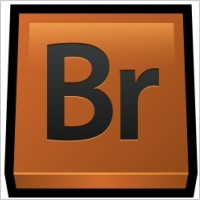 Open Bridge 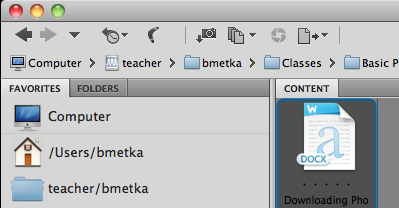 Choose your folder (NOT your house)Create a new folder for each assignmentClick the icon ‘Get Photos from Camera…’Click ‘Advanced Dialog’ in the bottom left cornerChoose a new location to save your photos. YOUR FOLDER>PROJECT NAMERename your Files: Choose “Custom Name” Your custom name should be: LASTNAME_Projectname 1. Please write Lastname_Projectname in the first box and a number 1 in the small box.Click “Get Photos”After successful download, delete your images from the camera.Let’s make a contact sheet!Open BridgeNavigate to the file with your images i.e. YOUR FOLDER>PROJECT NAMEChoose several images you like and want to print (command + click allows you to click several)Click ‘Output’ at the top rightChoose the PDF iconChange your ‘Page Preset’ to U.S. PaperDouble check under ‘Layout’ that you have 2 Columns and 2 RowsClick the ‘Refresh Preview’ button to see what it will look likeClick the check mark next to ‘View PDF After Save’ Click Save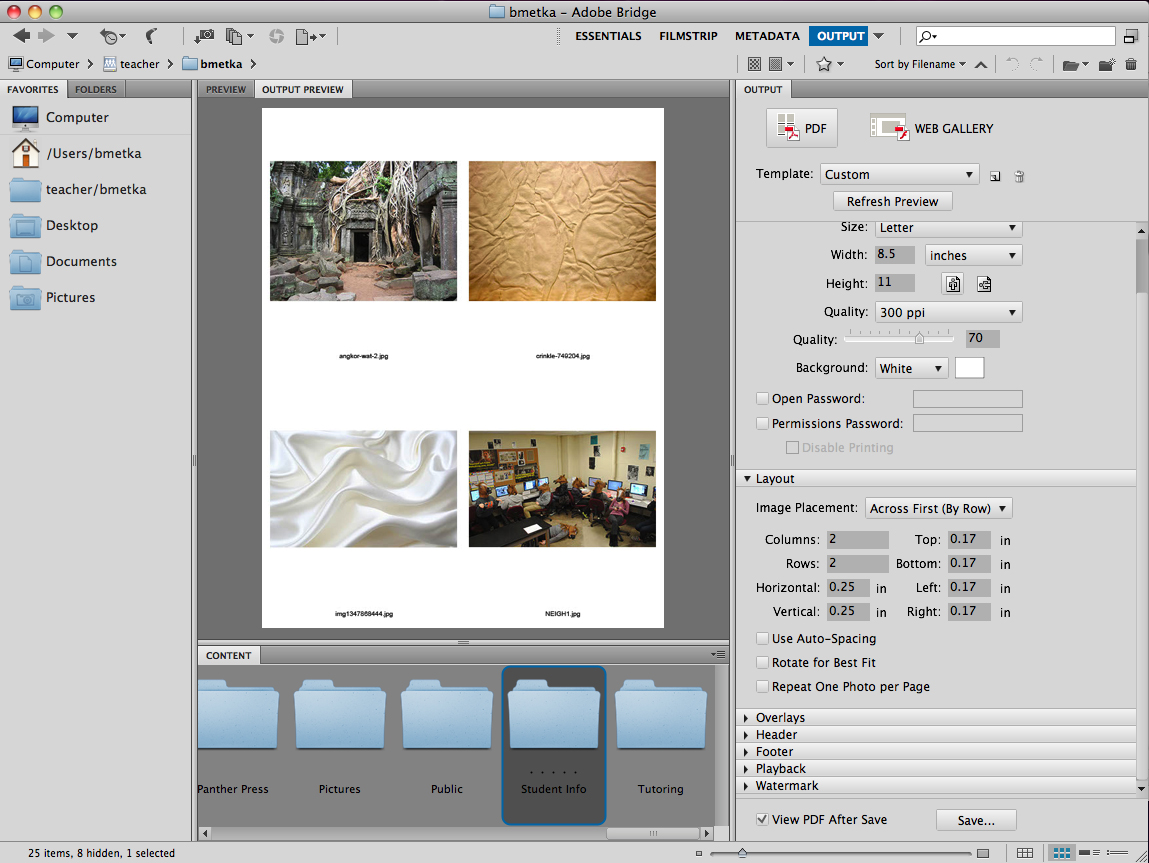 Save it as Lastname_ProjectName_contactNavigate to YOUR FOLDER>PROJECTNAME>SaveThe file should open automaticallyGo to File>PrintChoose the printer named 104HP3525 and PRINT!Write your name on it and turn it into the bin.